File:  Jurnal UNYLaporan PenelitianPERTUNJUKAN WAYANG KULIT PURWA LAKON “CUPU MANIK ASTAGINA” SAJIAN DALANG ENTHUS SUSMONO SEBAGAI DAKWAH DALAM ACARA TIRAKATAN MALEM JUM’AT KLIWON DI TAMAN BUDAYA SURAKARTAOleh: Muh. MuktiFakultas Bahasa dan Seni Universitas Negeri YogyakartaIntisari Pertunjukan wayang kulit purwa sajian dalang Enthus Susmono lakon apapun selama ini digunakan untuk dakwah, termasuk “Cupu Manik Astagina” di Taman Budaya Surakarta (TBS), 17 Maret 2011 dalam acara Tirakatan Malem Jumat Kliwon  Penelitian ini akan menjawab sejumlah rumusan masalah: (1) bagaimana kesempurnaan pertunjukan wayang kulit purwa lakon “Cupu Manik Astagina” sajian dalang Enthus Susmono sebagai dakwah tersebut ?,  (2). ajaran apa saja yang disampaikan ?,  dan (3) bagaimana cara menyampaikannya ? Penelitian ini adalah penelitian deskriptik-kwalitatif, teknik pengumpulan data dilakukan dengan cara: studi pustaka, pengamatan, pengamatan berperanserta, wawancara, dan dokumentasi. Analisis data dilakukan dengan cara deskripsi data, reduksi data, analisis data, dan kesimpulan. Hasil penelitian: (1) Kesempurnaan pertunjukan wayang kulit purwa lakon “Cupu Manik Astagina” sebagai dakwah tersebut tidaklah sempurna sampai pada tahap takhruj, melainkan hanya  sampai pada tahap: targhib. (2). Ajaran yang disampaikan adalah ajaran hablumminalllah, hablumminannaas, dan hablumminal ‘alm, (3) cara menyampaikan ajaran adalah dengan methok, dan medhang miring. BAB  I PENDAHULUANA. Latar Belakang Masalah Ramayana dan Mahabarata sebagai cerita  yang disajikan dalam pakeliran, kebanyakan orang tidak ragu menyatakan dari India, tetapi untuk wayangnya, masih terjadi silang pendapat, ada yang menyatakan dari India, ada yang menyatakan dari Cina, ada pula yang menyatakan dari Indonesia dalam hal ini Jawa.  Yang menyatakan dari India adalah Kroom, selanjutnya bisa di lihat dalam bukunya berjudul Gescheidenis van Nederlands Indie (Soetarno, 2005:34), yang menyatakan dari Cina adalah Gosling dalam bukunya De Wayang Op Java Op Bali (Soetarno, 1995:5), sedang yang menyatakan dari  Indonesia dalam hal ini Jawa adalah Hazeu dan Kruyt (Soetarno, 1995:5).  Bahkan lebih jelas lagi dikatakan oleh Effendi (1978:46) bahwa wayang itu dari Jawa ciptaan para Wali (pernyataan tersebut hanya untuk memberikan targhib atau semangat agar orang Islam  Jawa mau melestarikan budaya wayang).Pernyataan wayang dari Jawa ciptaan para Wali seperti di katakan Effendi tersebut, menurut hipotesis Sedyawati (1996:10) sesungguhnya merupakan mitos saja, artinya tidak didukung oleh fakta dan sejarah yang benar.  Fakta dan sejarah yang benar, wayang telah ada berabad-abad sebelum para Wali.  Keterangan lebih lanjut, penguasa yang arif dulu pada zaman para Wali memang sengaja membuat pernyataan dalam bentuk spektrum “wayang ciptaan para Wali” digunakan untuk dakwah, selebihnya dibuat sedemikian rupa miring agar tidak bertentangan dengan syariat dan berisi ajaran-ajaran agama Islam terutama kalimat laa ilaaha illallaah (iman).  Ajaran kalimat  laa ilaaha illallaah ini terdapat dalam berbagai cerita carangan seperti: Jamus Kalimasada, Petruk Dadi Ratu, dan Mustakaweni Maling.  Sedyawati (1996:11) selanjutnya menegaskan, bahwa  pernyataan pendahulu “wayang ciptaan para Wali” tersebut sungguh bukan maksudnya untuk merusak sejarah, tetapi semata-mata untuk menyelamatkan wayang yang sudah di ambang kepunahan di tengah-tengah masyarakat yang sedang bergerak menuju perubahan keislaman.  Dengan kebijakan budaya (policy culture) demikian, selanjutnya diharapkan agar wayang dapat menjadi legitimate bagi orang-orang Jawa  hingga sah atas perkembangannya.di tengah-tengah alam ke-Islaman.  Perkembangan wayang selanjutnya, sebagian masyarakat menyatakan bahwa “wayang ciptaan para Wali” itu diyakini atas kebenarannya bukan sebagai mitos, tetapi  sebagai sejarah faktual dengan mengajukan sejumlah bukti-bukti yang ada seperti bonekanya dulu methok kemudian dibuat miring, Tokoh Dewa dulu dikultuskan kemudian dibuat sejajar dengan manusia keturunan Nabi Adam, lalu ada cerita senjata Jamus Kalimasada yang paling ampuh di mana dulu yang paling ampuh adalah senjata Pasupati (keterangan Sutiyono dari Bakdi Sumanto) (wawancara, 2011), ada cerita Petruk Dadi Ratu, dan Mustakaweni Maling. Zarkasi Effendi (1978:175) Wayang sebagai ciptaan para Wali itu mitos atau sejarah, yang perlu ditegaskan di sini adalah adanya keyakinan di kalangan masyarakat Jawa khususnya yang beragama Islam secara mantap terhadap peran para Wali dalam menggunakan wayang untuk dakwah.   Keyakinan tersebut kemudian dijadikan sebagai rujukan untuk  melestarikan wayang sekarang ini, hingga khususnya para dalang muslim kemudian menggunakan wayang juga untuk dakwah dengan cara menyampaikan ajaran-ajaran agama Islam.Menggunakan wayang untuk dakwah dengan cara menyampaikan ajaran-ajaran agama Islam sangatlah tepat, karena sebuah pelanggaran apa pun berarti juga wayang tidak akan bisa digunakan selain untuk dakwah (Zakariyya, 2000). Pelanggaran dalam hal ini wayang tersebut maka untuk dakwah, sebab dakwah itu dasarnya harus hikmah  atau bijaksana sesuai dengan kekuatan yang diajak, hingga syariatnya bergerak mulai dari pelanggaran sampai dengan kebenaran sesuai dengan Al-Qur’an dan Hadits. Pertunjukan wayang kulit purwa yang disajikan oleh dalang Enthus Susmono lakon “Cupu Manik Astagina” di Taman Budaya Surakarta (TBS) tanggal 17 Maret 2011 dalam acara Tirakatan Malem Jumat Kliwon  sebagai dakwah, menarik kiranya untuk diteliti kaitannya dengan kesmpurnaannya sebagai dakwah, ajaran yang disampaikan, dan cara menyampaikannya. B. Rumusan Masalah1 Bagaimana kesempurnaan pertunjukan wayang kulit purwa lakon “Cupu Manik Astagina” sajian dalang Enthus Susmono sebagai dakwah tersebut ?  2. Ajaran apa saja yang disampaikan ?3. Bagaimana cara menyampaikannya ? BAB  II KAJIAN TEORIKesempurnaan pertunjukan wayang kulit purwa lakon “Cupu Manik Astagina” yang disajikan  oleh dalang Enthus Susmono sebagai dakwah akan dianalisis dengan menggunakan tahap-tahap dakwah: ta’aruf, tarhib, tasykil, dan takhruj. Ta’aruf adalah dakwah apa adanya (dilakukan dalam bentuk pelanggaran), tarhib (disyariatkan), tasykil: mengajak dakwah, takhruj: keluar dakwah (Hasan, 2000:64) 	Ajaran yang disampaikan diungkap dengan pemikiran Chotibul Umam (1995:64): ada tiga pokok ajaran dalam agama Islam, pertama hablumminallah: hubungan manusia dengan Tuhan, hamblumminannaas: hubungan manusia dengan manusia, dan hablumminal  ‘alm: hubungan manusia dengan alam. Cara menyampaikan ajaran agama Islam,  diungkap dengan pemikiran Murtiyoso: methok dan medhang miring. Methok adalah menyampaikan ajaran agama Islam dengan cara langsung atau mengutib ayatnya, medhang miring: menyampaikan ajaran agama Islam dengan cara tidak langsung—tidak mengutib ayatnya, tetapi mengutib terjemahan atau tafsirnya saja. BAB III METODE PENELITIANPenelitian ini adalah penelitian deskriptif-kwalitatif—datanya digambarkan dengan kata atau kalimat sesuai dengan apa yang terjadi di lapangan tanpa ditambah atau dikurangi.  Adapun tekniknya dilakukan dengan cara: studi pustaka, pengamatan, pengamatan berperanserta, wawancara, dan dokumentasi.		Analisis data, dilakukan dengan cara: mendeskripsikan data (deskripsi data), merangkum data (reduksi data), menganalisis data (analisis data), menyimpulkan data (kesimpulan) (sesuai dengan petunjuk Miles, 1992:14). BAB IVHASIL PENELITIANA. Kesempurnaan Pertunjukan Wayang Kulit Purwa Lakon “Cupu Manik  Astagina” sebagai Dakwah Pertunjukan wayang kulit purwa lakon “Cupu Manik Astagina” sajian  dalang Enthus Susmono sebagai dakwah tersebut tidaklah sempurna sampai pada tahap takhruj, melainkan hanya sampai pada tahap tarhib, dengan kata lain yang dilakukan hanya tahap ta’aruf dan tarhib saja, sedang tahap tasykil dan takhruj tidak..  1. Tahap Ta’aruf	Tahap ta’aruf atau pelanggaran syariat yang dilakukan dalam pertunjukan wayang kulit purwa lakon “Cupu Manik Astagina” tersebut bisa dilihat kaitannya baik dengan cerita, pelaku, maupun operasional penyajiannya. 	Kaitannya dengan cerita, ceritanya Ramayana yang tidak ada dalam baik Qur’an maupun Hadits, hingga jatuh dalam hukum khayalan yang dilarang: “jauhkanlah olehmu dari segala angan-angan atau khayalan” (Hadits). Kaitannya dengan pelaku: dalang menyajikan wayang dengan ungkapan doa yang tidak dituntunkan dalam agama Islam: “hong ilaheng ....”, wayangnya menggunakan boneka atau gambar makhluk bernyawa, pesinden, penggerong, dan pengrawitnya, duduk secara ihtilat  yang semua itu merupakan pelanggarn agama. Kaitannya dengan perabot, iringan yang digunakan di antara yang paling pokok adalah gamelan, selain itu juga ada seruling, kendang, bahkan ada pula musik barat bernada hingga jatuh dalam hukum pelanggaran agama.  2. Tahap TarhibTahap targhib  atau pensyariatan yang dilakukan dalam pertunjukan wayang kulit purwa lakon “Cupu Manik Astagina” tersebut bisa dilihat kaitannya baik dengan cerita, pelaku, maupun operasional penyajian. 	Kaitannya dengan cerita, diselibkan cerita Nabi Adam seperti dalam Al-Qur’an. Cerita Nabi Adam seperti dalam Al-Qur’an tersebut disampaikan dalam dialog Narada—intinya Narada memberi tahu Subali tentang ketawadluaan Nabi Adam ketika diri bersalah memakan buah Quldi. .Kaitannya dengan pelaku: dalang, pengrawit, dan penggerong menggunakan tutup kepala serban, baju gamis, sedang pesinden menggunakan jilbab.  Menggunakan tutup kepala serban, dan baju gamis  itu sesuai dengan sunnah (tuntunan Nabi), karena Nabi juga memakai itu semua” Kaitannya dengan perabot, iringan yang digunakan  ditambah rebana dan bedhug: empat rebana dan satu bedhug. Rebana dan bedhug ini sesuai dengan sunnah Nabi, karena para sahabat dulu juga pernah menggunakan rebana dan Nabi tidak melarangnya. B. Ajaran Agama Islam yang Disampaikan 	Ajaran  agama Islam yang disampaikan dalam pertunjukan wayang kulit purwa lakon “Subali Lena” sajian dalang Enthus Susmono adalah: ajaran hablumminallah, hambumminannaas, dan habluminal ‘alm.  1. Ajaran HablumminallaahAjaran hablumminallaah atau hubungan antara manusia dengan Allah yang disampaikan dalam pertunjukan wayang kulit purwa lakon “Cupu Manik Astagina” sajian dalang Enthus Susmono ini di antaranya adalah tentang pentingnya dzikir dan doa.  Tentang pentingnya dzikir bisa dilihat dalam adegan Anjani ketika mendapat jalan keluar musibah menjadi manusia,  Anjani mengucapkan subhanallaah:.  Anjani	: “Subhanallaah pranyata Gusti kang Maha murah lan Maha asih, kepara banget nggone   nulung marang aku. Artinya:Anjani	: Subhanallah, ternyata Tuhan yang maha murah itu menolong hamba.Tentang pentingnya doa bisa dilihat dalam gara-gara. Dalam gara-gara tersebut: Gareng, Petruk, dan Bagong bersama melantunkan gending dolanan doa Abu Nawas seperti berikut.“Ilahi lastu lil firdlausi ahla, wala aqwa ‘alannaril jahiimi, wahabli taubatan waghfir dlunubi, fa innaka ghafiru dzanbi ‘adziimi”.“Yaa Allah  masukkan aku ke syurgamu, karena aku tidak kuat masuk nerakamu dan terimalah taubatkau”.2. Ajaran HablumminannaasAjaran  hablumminannaas atau hubungan antara manusia dengan manusia yang disampaikan dalam pertunjukan wayang kulit purwa lakon “Cupu Manik Astagina” sajian dalang Enthus Susmono di antaranya adalah tentang pentingnya zakat, infak, dan shadaqah. Tentang pentingnya zakat, infak, dan shadaqah ini bisa diliahat dalam dialog Resi Gotama kepada anak istrinya seperti berikut:Resi Gotama : “Indradi, aja lali pira akehe bandha ing pesantren Grastina   	  kene mesthi kudu di zakati”. Artinya	  :Resi Gotama : “Indradi, jangan lupa berapa banyak harta di pesantren            Grastina haruslah kau zakati”.Resi Gotama : “Indradi kang iku mara ta ‘ge kowe menehna infak saka    	  sebagian rezki peparinge Gusti Allah”.  Artinya:Resi Gotama: “Indradi, oleh sebab itu berinfaklah dari sebagian rizki   	yang telah Allah berikan”.  Resi Gotama: “Heh Indradi, syukur bage kowe ngakeh-akehke           shadaqah”. Artinya	:Resi Gotama: Indradi, syukurlah jika engkau memperbanyak sedekah”.3. Ajaran Hablumminal ‘AlmAjaran  hablumminal ‘alm atau hubungan antara manusia dengan alam yang disampaikan dalam pertunjukan wayang kulit purwa lakon “Cupu Manik Astagina” sajian dalang Enthus Susmono ini di antarnya adalah tentang pentingnya menggunakan serban, dan jubah. Tentang pentingnya menggunakan serban dan jubah ini bisa dilihat pada pelaku: dalang, pengrawit dan penggerong yang menggunakan serban, dan jubah. C. Cara Menyampaikan Ajaran Agama Islam	Cara menyampaikan ajaran agama Islam dalam pertunjukan wayang kulit purwa lakon “Cupu Manik Astagina” sajian dalang Enthus Susmono tersebut  ada dua, yakni methok, dan medhang miring. 1. MethokMethok adalah menyampaikan ajaran agama Islam secara terang-terangan—mengutip ayatnya secara langsung. Ajaran agama Islam yang disampaikan dengan cara methok tersebut misalnya: ketika menyampaikan ajaran tentang pentingnya shadaqah, Resi Gotama memberi tahu kepada Windradi agar memperbanyak sedekah dengan mengutip ayat: “ashshadaqatuddahuk balak”:Resi gotama	: “Windradi syukur bage kowe ngakeh-akehke sahadaqah, sebab “ashshadaqatuddahuk balak”: shadaqah iku mencegah balak bencana”. Artinya 	:Resi gotama	: “Windradi syukurlah jikalau kamu memperbanyaksedekah, sebab  bage kowe ngakeh-akehke sahadaqah, sebab “ashshadaqatuddahuk balak”: sedekah itu mencegah bencana.2. Medhang MiringMedhang miring adalah menyampaikan ajaran agama Islam secara tidak langsung—hanya mengutip terjemahan atau tafsirnya saja.  Ajaran agama Islam yang disampaikan dengan cara medhang miring tersebut misalnya: ketika menyampaikan ajaran tentang pentingnya dzikir, Petruk memperingatkan Gareng agar ingat pada Allah dengan mengutip terjemahan ayat: “alaa bi dzikrillaahi tathmainnul quluub”. Petruk	: “mBok kowe ki eling nyang Gustiallah, mengko rak atimu tentrem ” Artinya: Petruk	: “mBok kamu itu ingat kepada Allah, hatimu akan tentram”.  BAB  IV K E S I M P U L A N Pertunjukan wayang kulit purwa lakon  “Cupu Manik Astagina” sajian dalang Enthus Susmono dalam acara Tirakatan Malem Jum’at Kliwon di Taman Budaya Surakarta Jawa Tengah sebagai dakwah tidaklah sempurna, sebab hanya dilakukan sampai pada tahap tarhib, dan tidak sampai pada tahap takhruj. Ajaran agama Islam yang disampaikan dalam pertunjukan wayang kulit purwa lakon  “Cupu Manik Astagina”sajian dalang Enthus Susmono dalam acara “Tirakatan Malem Jum’at Kliwon” di Taman Budaya Surakarta Jawa Tengah, adalah ajaran hablumminallaah, hablumminannaas, dan hablumminal ‘alm.Cara menyampaikan ajaran agama Islam dalam  yang disampaikan dalam pertunjukan wayang kulit purwa lakon “Cupu Manik Astagina” sajian dalang Enthus Susmono adalah methok, dan medhang miring.DAFTAR PUSTAKAChotibul Umam, 1995. Fiqih. Menara Kudus: Kudus.Effendi, Zarkasi, 1978. Unsur-Unsur Islam dalam Pewayangan. PT. Al-Ma’arif: Yogyakarta.Kaelan, 2005. Metode Penelitian Kualitatif Bidang Filsafat, Paradigma Bagi Pengembangan Penelitian Interdisipliner Bidang Filsafat, Budaya, Sosial, Semiotika, Sastra, Hukum dan Seni. Yogyakarta: Paradigma.Miles dan Makthew, B. 1992. Analisis Data Kualitatif (terjemahan Tjetjep Rohandi Rosidi). Universitas Indonesia Press: Jakarta.Murtiyoso, Bambang, 2001. “Seni Pedalangan sebagai Media Penyampaian Pesan Islam”, dalam “Seni Wayang, Kelir dan Dunia Dalang”: Kumpulan Essay. Bambang Murtiyoso 1997-2001. Soetarno, 2005. Pertunjukan Wayang dan Makna Simbolik. Surakarta: STSI Press. Soetarno, 1999. Wayang Kulit dan Perkembangannya. Cinderawasih: SurakartaZakariyya, 2000. Fadhilah Amal (diterjemahkan oleh Supriyanto Abdullah): Ash-shaf: Yogyakarta. LampiranPERTUNJUKAN WAYANG KULIT PURWA LAKON “CUPU MANIK ASTAGINA” SAJIAN DALANG ENTHUS SUSMONO SEBAGAI DAKWAH DALAM ACARA TIRAKATAN MALEM JUM’AT KLIWON DI TAMAN BUDAYA SURAKARTACerita dan Penyajiannya1. Cerita    Windradi sedang melakukan perselingkuhan dengan Batara Surya, setelah selesai Windradi kemudian diberi Cupu Manik Astagina sebagai kenang-kenanangan. Cupu Manik Astagina tersebut, oleh Windradi dititipkan kepada Anjani anaknya, dan berpesan agar dirawat dengan baik. Setelah Cupu Manik tersebut diberikan, Guwarsa-Guwarsi melihatnya  dan ingin meminjamnya. Karena tidak boleh, kemudian jadi rebutan, hingga semua menjadi kera karenanya. Setelah semua sadar, Batara Narada memberi petunjuk untuk bertobat dengan cara Subali tapa ngalong, Sugriwa tapa ngidang, dan Anjani tapa nyanthuka. 2. Penyajiannya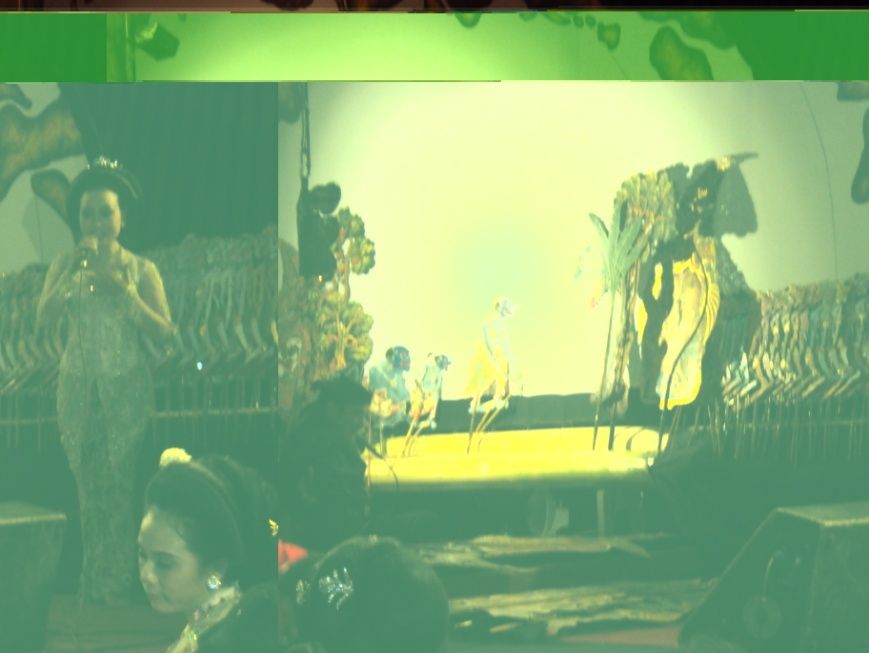 Salah satu adegan pertunjukan wayang kulit purwa lakon “Cupu Manik Astagina” sajian dalang Enthus Susmono sebagai dakwahRIWAYAT  PENULISMUH. MUKTI, lahir di Karangannyar, 12 April 1964.  Sekolah dasar di Madrasah Ibtidaiyah Muhamadiyah (MIM) Gondangreja—Karangannyar, kemudian melanjutkan ke Madrasah Tsanawiyah Muhammadiyah (MTsM) di tempat yang sama. Setelah selesai, kemudian melanjutkan di Pendidikan Guru Agama Negeri: PGAN Surakarta. Untuk tingkat Perguruan Tinggi S 1, memilih masuk Akademi Seni Karawitan Indonesia—ASKI Surakarta Jurusan Pedalangan (Institut Seni Indonesia: ISI).Setelah lulus dari ASKI, tahun 1990 menjadi dosen IKIP Yogyakarta (sekarang Universits Negeri Yogyakarta: UNY) mengajar mata kuliah Apresiasi Pedalangan.  Sembari mengajar penulis melanjutkan kuliah S-2 di STSI Surakarta jurusan Kajian Seni Pertunjukan Minat Pedalangan, dan kini sedang meneruskan S-3 di Filsafat UGM Yogyakarta.Pengalaman keseniannya, sering mendalang di berbagai tempat, dan pernah disiarkan Jogja TV.  Karya besarnya adalah Wayang Sambung—dengan dakwah—perpaduan konsep dari ilmu dan laku. Ilmunya wayang, lakunya dakwah.  Lakon yang pernah digarap dan atau disajikan, adalah Durna mBarabar Ma’rifat (Dewa Ruci), Bima Dakwah (Bima Suci), Gatutkaca Tarbiyah (Gatutkaca Lahir), dan Semar mBangun umat (Semar mBangun Kayangan). 